Разработка заданий по теме «Экология» (10 класс, урок английского языка, УМК Spotlight 10)ФИО слушателя Дихнич Д.Д.Дата: 27.08.2022Задание на говорение (в качестве введения в урок и речевой разминки). Учащиеся заранее подготавливают небольшой рассказ о событиях, которые произошли в мире. На английском.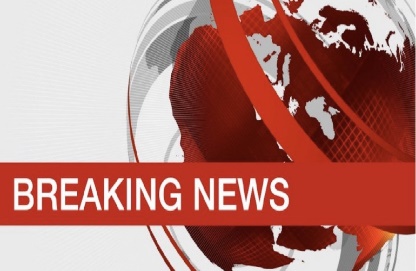 Задание используется, как введение в тему. Рецепт от врача с диагнозом «Облысение после кислотного дождя» как задание на урок. Только после его прочтения можно определить, что обучающиеся будут делать. Можно задавать вопросы: кто автор рецепта, каков диагноз пациента, что необходимо делать.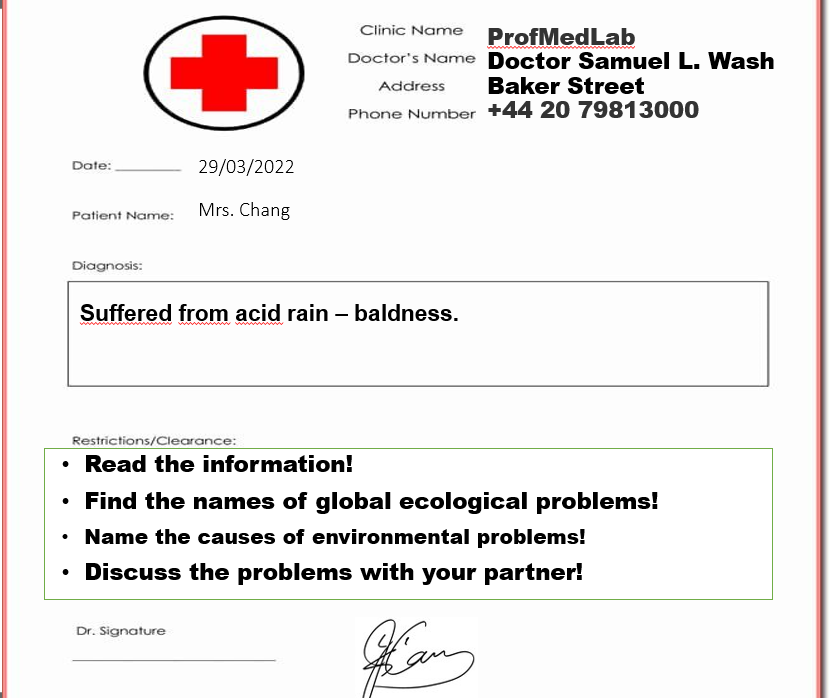 Заполнение кластера по теме «Проблемы экологии»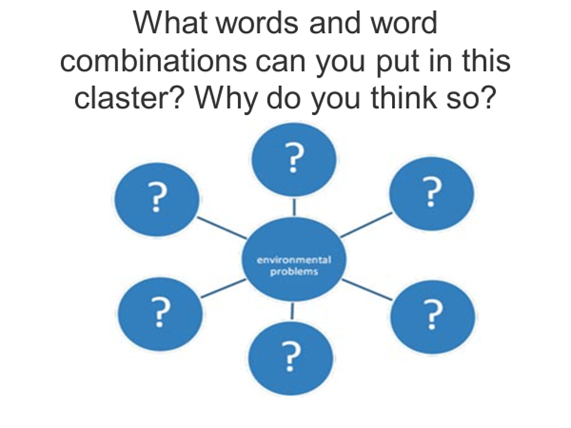 Работа с текстом, затем заполнение «Рыбного скелета» по тексту.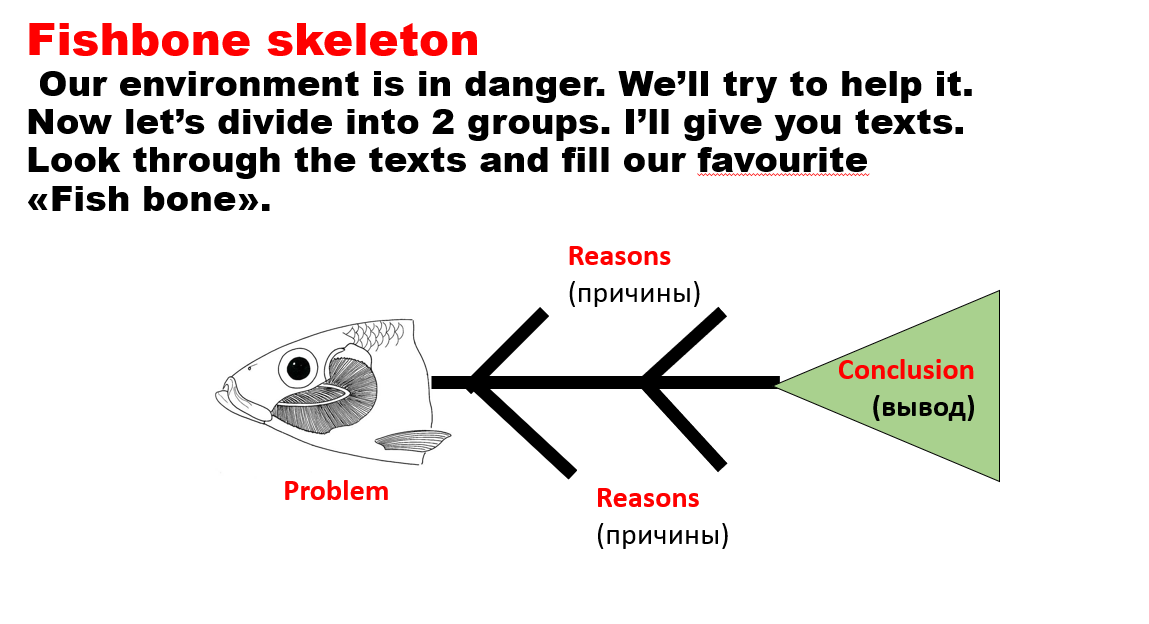 Заполнение кроссворда после работы с текстом.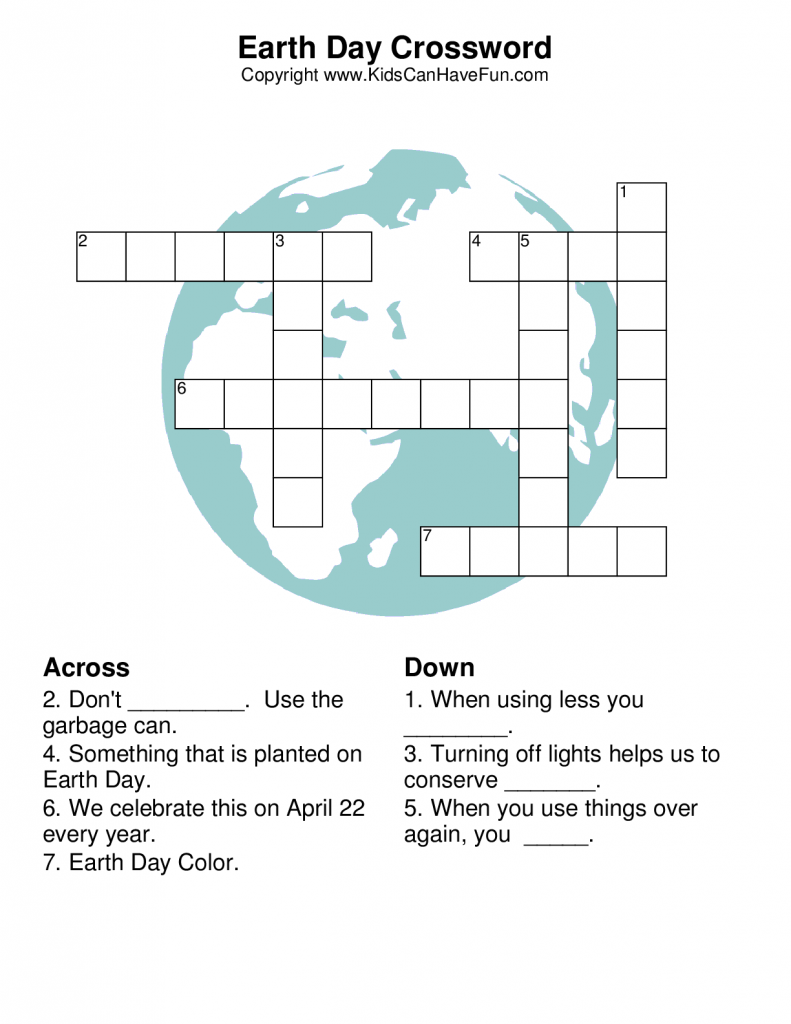 Составление своего собственного рассказа (пересказа) по «Майндмэп» о том, что влияет на природу и каким образом (можно использовать в качестве домашнего задания)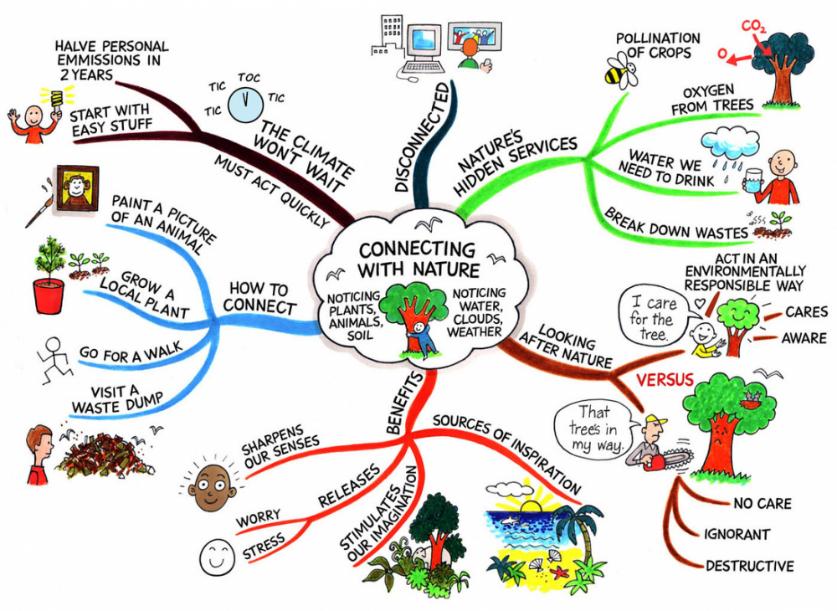 Использование приема «Жокей и лошадь». Группа делится на две группы: «жокеев» и «лошадей». Первые получают карточки с началом, вторые – с продолжением. Каждый «жокей» должен найти свою «лошадь». «С одной стороны…, но с другой…».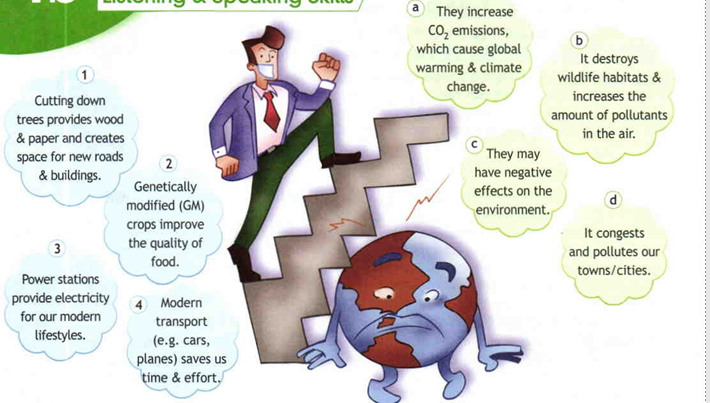 Составление синквейна по теме, может быть выдано в качестве домашнего задания. Помогает подготовиться к пересказу. Пример: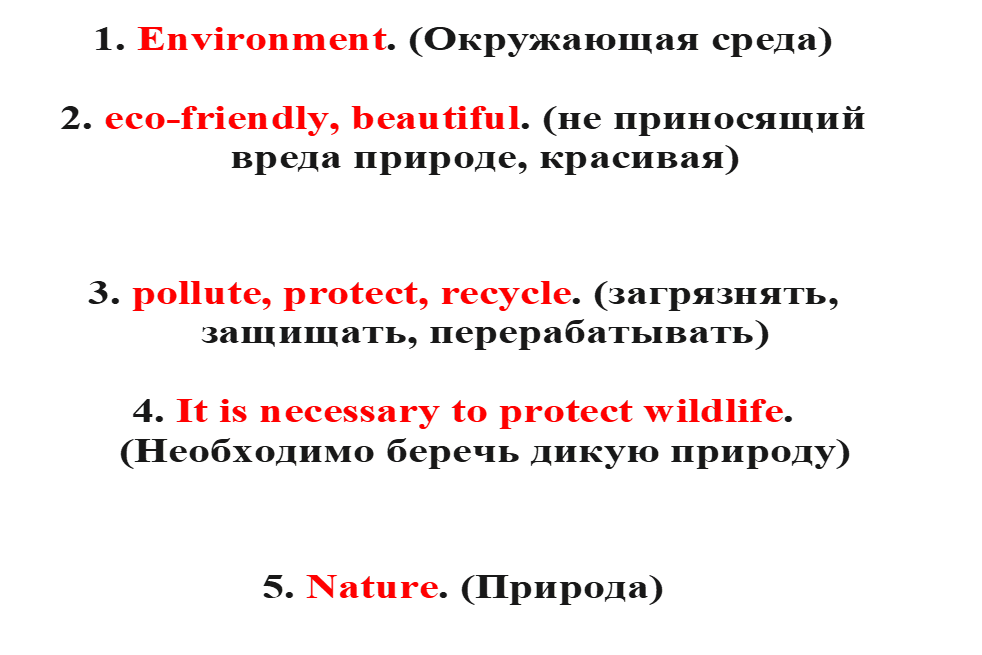 Задание на аудиовосприятие. Включается музыка с одним из природных явлений. Ученик должен подумать, к какой картинке относится это явление и соотнести. При этом сообщить, что же произошло, какие чувство мог испытывать человек в этот момент, какие чувства испытывал бы он в этот момент.По итогу урока предлагается задание – таблица ЗУХ (знаю, узнал, хочу узнать):Знаю (можно заполнить в начале урока по теме)Узнал (то, что узнал в течение урока)Хочу узнать (заполняется в конце урока)